    Fiche d’inscription 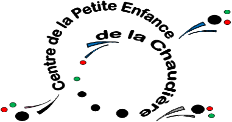 EnfantParentsAutres personnes à contacter en cas d’urgenceAdmission et fréquentationInstructions du parent Santé et alimentation de l’enfant qui requiert une attention particulièreAutorisation de photosConfidentialité des informations La fiche d’inscription sert à ouvrir le dossier de l’enfant détenu par le Centre de la petite Enfance de la Chaudière dont l’objet est la réalisation du service à l’endroit de l’enfant et du parent. Ce dossier servira à l’admission de l’enfant, à la gestion du contrat avec le parent et des subventions applicables. Les membres responsables de la gestion du Cpe et les éducatrices travaillant auprès de l’enfant ont accès aux portions du dossier qui sont  nécessaires à l’accomplissement de leurs taches. Pour toute question sur la gestion de ce dossier, prière de vous adresser à la direction du Centre de la Petite Enfance. Cette fiche doit être signée par le parent et conservée sur les lieux de la prestation des services de garde et remise au parent lorsque les services de garde ne sont plus requis. Article 122, Règlements sur les services de garde éducatif à l’enfance. Signature du parent : _________________________                                   Date : _____________Nom de l’enfant : ____________________________                         Date de naissance : ____/___/___Adresse :                ____________________________                         Téléphone : (        )  ____-________                                ____________________________   Langue(s) comprise(s) et parlée(s) par l’enfant : _______________ Sexe :  F   M Fratrie :                  ___________________________Nom du parent : __________________________Adresse :              __________________________                              __________________________ Téléphone (s) :    (          ) ____-_______                               (          ) ____-_______ Courriel :              _________________________           Personne autorisée à venir chercher           l’enfant et à contacter en cas d’urgenceNom du parent : __________________________Adresse :              __________________________                              __________________________ Téléphone (s) :    (          ) ____-_______                               (          ) ____-_______ Courriel :              _________________________           Personne autorisée à venir chercher           l’enfant et à contacter en cas d’urgenceNom:                    __________________________Adresse :              __________________________                              __________________________ Téléphone (s) :    (          ) ____-_______                               (          ) ____-_______ Nom:                    __________________________Adresse :              __________________________                              __________________________ Téléphone (s) :    (          ) ____-_______                               (          ) ____-_______Date d’admission : ________________________ Jours de fréquentation par semaineDispositions à prendre en cas d’urgence pour la santé de l’enfantAutorisation de participation aux sorties  J’accepte que mon enfant participe aux           sorties organisées par le Cpe.  Je refuse que mon enfant participe aux            sorties organisées par le Cpe.Médecin : ______________________Adresse :  ______________________                   ______________________Téléphone : (         ) _____-_________# assurance maladie : ____________     Expiration :                   ____________          J’autorise le Cpe de la Chaudière à prendre des photos de mon enfant lors des multiples                   activités offertes.          Je refuse que le Cpe de la Chaudière photographie mon enfant.           Fiche de vaccinationLe Centre de Santé et de services sociaux du Grand Littoral, secteur Chutes-Chaudière, nous suggère de tenir à jour un fichier vaccinal complet de tous les enfants fréquentant nos installations et ce, dans le but de réagir rapidement lors d’épidémie(s).Nb : La vaccination contre la diphtérie, la coqueluche, le tétanos, la polio etl’haemophilus influenzae typeB peut avoir été faite avec différents prodits combinés ou séparément. Bien inscrire le nom du vaccin qui est inscrit dans le carnet de santé de votre enfant.Signature du parent : __________________________________           Date : ______________________________